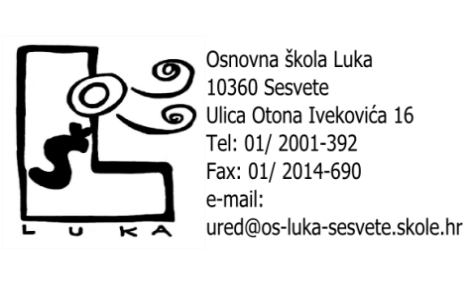 KLASA:600-01/22-02/04Urbroj:251-459-22-01Sesvete,  14. rujna 2022.					      P O Z I VZA   _______________________	kojim se pozivate na 12. sjednicu Školskog odbora Osnovne škole Luka, Otona Ivekovića 16., Sesvete, koja će se održati 20.9.2022 .( utorak) u 18,00 sati u sobi kod ravnateljice . DNEVNI RED:1. Usvajanje zapisnika sa 11. sjednice Školskoga odbora2. Usvajanje polugodišnjeg obračuna3. Davanje prethodne suglasnosti na Ugovore o radu ( pomoćnici u nastavi)4. Pitanja i prijedlozi								Predsjednica Školskog odbora 									Mirjana Rišavi